Two Courses  £13.50	                      Breezes	                Three Courses £16.00Pre-Show Sample Menu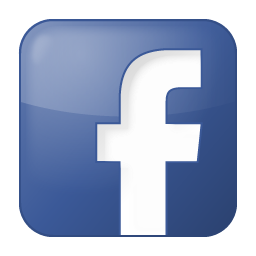 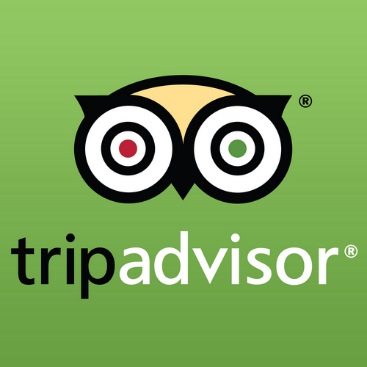 